О внесении изменений в постановление Администрации города Когалыма от 15.11.2021 №2315В соответствии с пунктом 2 статьи 78.1 Бюджетного кодекса Российской Федерации, Федеральным законом от 06.10.2003 №131-ФЗ «Об общих принципах организации местного самоуправления в Российской Федерации», постановлением Правительства Российской Федерации от 18.09.2020 №1492 «Об общих требованиях к нормативным правовым актам, муниципальным правовым актам, регулирующим предоставление субсидий, в том числе грантов в форме субсидий, юридическим лицам, индивидуальным предпринимателям, а также физическим лицам – производителям товаров, работ, услуг, и о признании утратившими силу некоторых актов Правительства Российской Федерации и отдельных положений некоторых актов Правительства Российской Федерации», Уставом города Когалыма:В постановление Администрации города Когалыма от 15.11.2021 №2315 «Об утверждении Порядка предоставления из бюджета города Когалыма субсидий некоммерческим организациям, не являющимся государственными(муниципальными) учреждениями, в целях финансового обеспечения затрат на выполнение функций ресурсного центра поддержки и развития добровольчества в городе Когалыме» (далее – постановление) внести следующие изменения: По тексту постановления и приложения к нему слова «Управление культуры, спорта и молодёжной политики Администрации города Когалыма», «УКСиМП» заменить словами «управление внутренней политики Администрации города Когалыма», «УВП» соответственно.Пункт 4 постановления изложить в следующей редакции:«4. Контроль за выполнением постановления возложить на первого заместителя главы города Когалыма Р.Я.Ярема».В приложении к постановлению (далее – Порядок):В пункте 2.2 раздела 2:подпункт 2.2.5 изложить в следующей редакции:«2.2.5. участники отбора не должны являться иностранными юридическими лицами, в том числе местом регистрации которых является государство или территория, включенные в утверждаемый Министерством финансов Российской Федерации перечень государств и территорий, используемых для промежуточного (офшорного) владения активами в Российской Федерации (далее - офшорные компании), а также российскими юридическими лицами, в уставном (складочном) капитале которых доля прямого или косвенного (через третьих лиц) участия офшорных компаний в совокупности превышает 25 процентов (если иное не предусмотрено законодательством Российской Федерации). При расчете доли участия офшорных компаний в капитале российских юридических лиц не учитывается прямое и (или) косвенное участие офшорных компаний в капитале публичных акционерных обществ (в том числе со статусом международной компании), акции которых обращаются на организованных торгах в Российской Федерации, а также косвенное участие таких офшорных компаний в капитале других российских юридических лиц, реализованное через участие в капитале указанных публичных акционерных обществ;»;Абзац шестой подпункта 2 пункта 2 приложения 2 к Порядку изложить в следующей редакции:«	организация не является иностранным юридическим лицом, в том числе местом регистрации которого является государство или территория, включенные в утверждаемый Министерством финансов Российской Федерации перечень государств и территорий, используемых для промежуточного (офшорного) владения активами в Российской Федерации (далее - офшорные компании), а также российским юридическим лицом, в уставном (складочном) капитале которого доля прямого или косвенного (через третьих лиц) участия офшорных компаний в совокупности превышает 25 процентов (если иное не предусмотрено законодательством Российской Федерации). При расчете доли участия офшорных компаний в капитале российских юридических лиц не учитывается прямое и (или) косвенное участие офшорных компаний в капитале публичных акционерных обществ (в том числе со статусом международной компании), акции которых обращаются на организованных торгах в Российской Федерации, а также косвенное участие таких офшорных компаний в капитале других российских юридических лиц, реализованное через участие в капитале указанных публичных акционерных обществ;»;Раздел 5 приложения 3 к Порядку изложить в редакции согласно приложению 2 к настоящему постановлению.Подпункты 1.1 - 1.2 пункта 1 настоящего постановления вступают в силу с 01.01.2023.Управлению  внутренней политики Администрации города (Захаров А.В.) Когалыма направить в юридическое управление Администрации города Когалыма текст постановления и приложения к нему, его реквизиты, сведения об источнике официального опубликования в порядке и в сроки, предусмотренные распоряжением Администрации города Когалыма от 19.06.2013 №149-р «О мерах по формированию регистра муниципальных нормативных правовых актов Ханты-Мансийского автономного округа – Югры» для дальнейшего направления в Управление государственной регистрации нормативных правовых актов Аппарата Губернатора Ханты-Мансийского автономного округа – Югры.Опубликовать настоящее постановление и приложение к нему в газете «Когалымский вестник» и разместить на официальном сайте Администрации города Когалыма в информационно-телекоммуникационной сети «Интернет» (www.admkogalym.ru).Контроль за выполнением постановления возложить на первого заместителя главы города Когалыма Р.Я.Ярема.Приложение 1к постановлению Администрациигорода Когалыма5. Состав КомиссииПредседатель Комиссии – первый заместитель главы города Когалыма.Секретарь Комиссии – специалист отдела молодёжной политики Управления внутренней политики Администрации города Когалыма (без права голоса).Члены Комиссии:- заместитель главы города Когалыма, курирующий вопросы финансов и экономической политики,- начальник управления внутренней политики Администрации города Когалыма, - начальник общеправового отдела юридического управления Администрации города Когалыма,- начальник отдела финансово-экономического обеспечения и контроля Администрации города Когалыма,- представитель Общественного совета по вопросам молодёжной политики при Администрации города Когалыма, не являющийся участником отбора или членом проектной команды участника отбора,- начальник отдела молодёжной политики управления внутренней политики Администрации города Когалыма.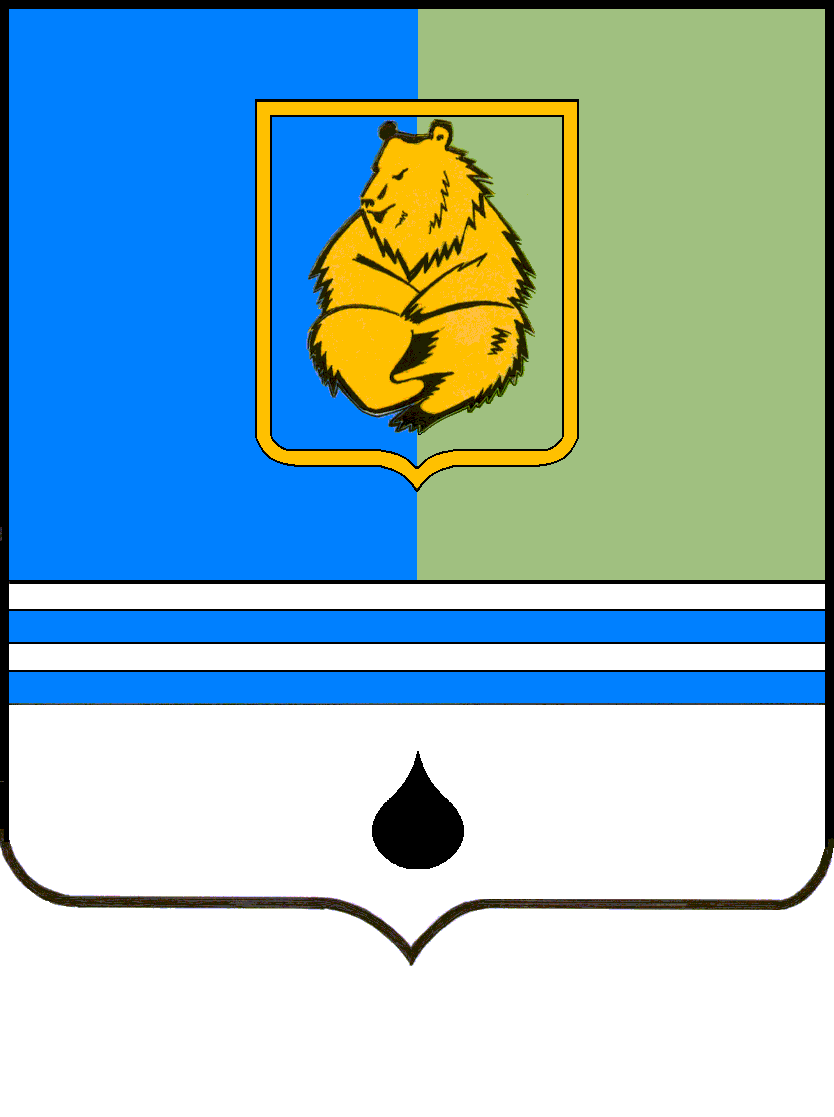 ПОСТАНОВЛЕНИЕАДМИНИСТРАЦИИ ГОРОДА КОГАЛЫМАХанты-Мансийского автономного округа - ЮгрыПОСТАНОВЛЕНИЕАДМИНИСТРАЦИИ ГОРОДА КОГАЛЫМАХанты-Мансийского автономного округа - ЮгрыПОСТАНОВЛЕНИЕАДМИНИСТРАЦИИ ГОРОДА КОГАЛЫМАХанты-Мансийского автономного округа - ЮгрыПОСТАНОВЛЕНИЕАДМИНИСТРАЦИИ ГОРОДА КОГАЛЫМАХанты-Мансийского автономного округа - Югрыот [Дата документа]от [Дата документа]№ [Номер документа]№ [Номер документа]от [Дата документа] № [Номер документа]